О проведении плановой  выездной проверки СП Учпилинский сельсовет МР Дюртюлинский район	7 июня 2017 года Управлением Россельхознадзора по Республике Башкортостан проведена плановая выездная проверка в отношении администрации сельского поселения Учпилинский сельсовет муниципального района Дюртюлинский район. В ходе  проверки нарушений земельного законодательства  не  выявлено. 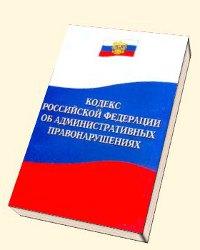 